ANEXO IIMINUTA PEDIDO DE FRNECIMENTO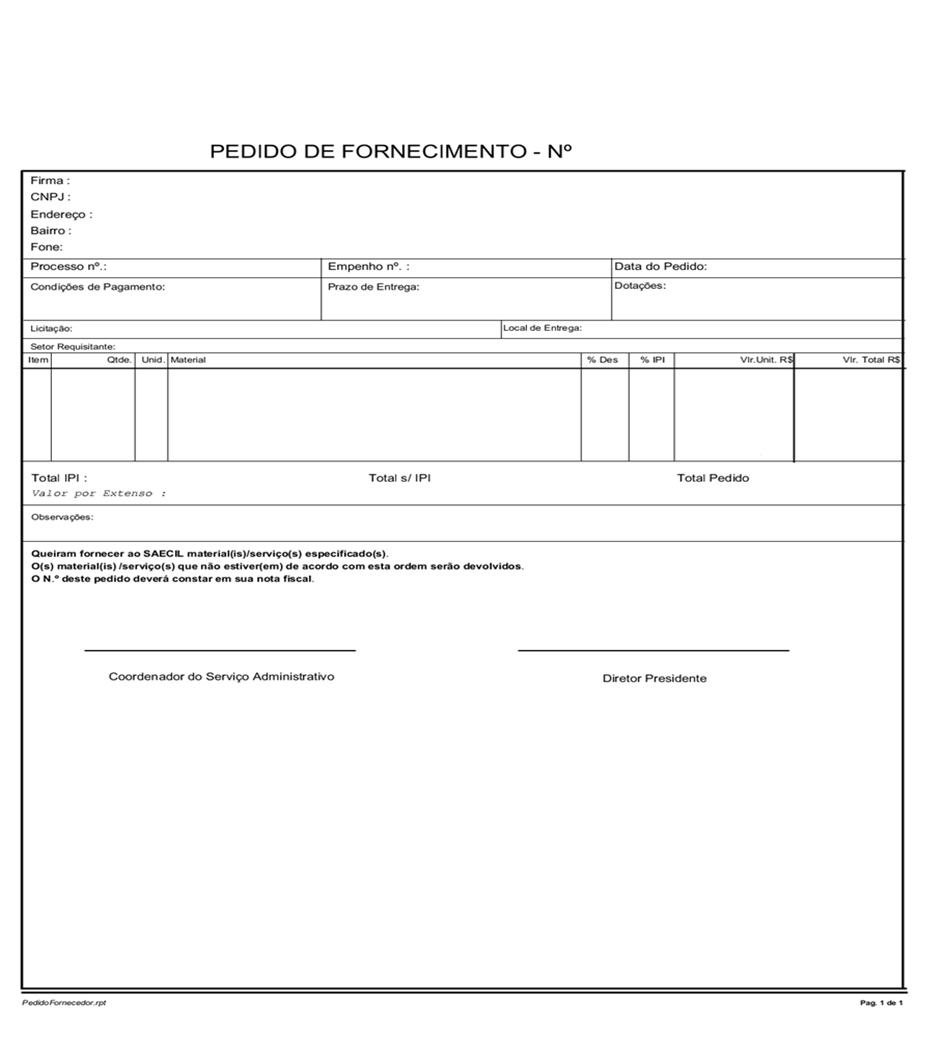 